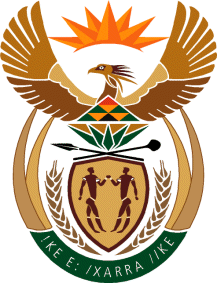 MinistryEmployment &LabourRepublic of South AfricaPrivate Bag X499, PRETORIA, 0001. Laboria House 215 Schoeman Street, PRETORA Tel: (012) 392 9620 Fax: 012 320 1942Private Bag X9090, CAPE TOWN, 8000. 120 Plein Street, 12th Floor, CAPE TOWN Tel: (021) 466 7160 Fax 021 432 2830www.labour.gov.zaNATIONAL ASSEMBLYWRITTEN REPLYQUESTION NUMBER: 2055[NW2618E]2055.	Ms H Denner (FF Plus) to ask the Minister of Employment and Labour:Whether his department is currently engaged in a contract with a service provider to supply services related to the systems applications and products of any kind; if not, what is the position in this regard; if so, (a) what is thescope of the agreement, (b) what is the name of the service provider, (c) where is the service provider based and(d) what is the value of the contract?							NW2618EREPLYYes, theDepartment has a contract as follows:UIF is currently engaged in the following contracts:The Compensation Fund is currently engaged in:What is the scope of the agreementWhat is the name of the service providerWhere is the service provider based andWhat is the value of the contract?SAP Roadmap Implementation (Please see the attached business case)Tech Mahindra SAIt is an international company that has it South African branch based in Gauteng, Midrand and its headquarters are in Pune, INDIATotal Contract amount is  R434 751 219.66What is the scope of the agreementWhat is the name of the service providerWhere is the service provider based andWhat is the value of the contract?Biometric system implementation(Supply thumbprint devices, implementation and support)2Identify PretoriaContract value R 8 748 559.85 for 3 years to Dec 2021 Ufiling and VO support and maintenance including system enhancements and System  migration Interfile RandburgContract value R 123 950 737.50 for 3 years from August 2020 to Aug 2023Queue Management System Implementation and support Emerge Customer flow Management  Centurion Contract value R49 366 744.28 for 3 years to August 2021Provision of ICT ResourcesVindhya SystemsSandtonResources (in house)R 51 030 840.30    3 years to August 2021What is the scope of the agreementWhat is the name of the service providerWhere is the service provider based andWhat is the value of the contract?Development, maintenance and support of Claims management system (CompEasy) on SAP for Insurance (S4i) for a period of six yearsDimension Data.Gauteng, JohannesburgContract value is R287 829 047.00